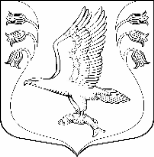 Муниципальное образование«Кузёмкинское сельское поселение»Кингисеппского муниципального районаЛенинградской областиРАСПОРЯЖЕНИЕ02.02.2021 г.   № 5О переносе даты заседанияСовета депутатовВ связи с подготовкой конкурса на замещение должности главы администрации МО «Кузёмкинское сельское поселение» Кингисеппского муниципального района Ленинградской области, Совет депутатов МО «Кузёмкинское сельское поселение», РЕШИЛ:Перенести дату проведения заседания Совета депутатов с 12.02.2021г на 02.03.2020 года.Глава муниципального образования«Кузёмкинское сельское поселение»                                       Кингисеппского муниципального района                                   В.П.Кулагин